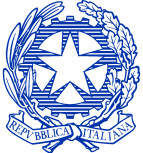 SCHEDA CONSERVATIVA DI PRESTITO6. Materiali lapidei, musivi e derivati – Affreschi e sinopie1.1 DATI IDENTIFICATIVI DELL’OPERA1.2 DESCRIZIONE OPERA2.1 MOSTRA3.1 STATO DI CONSERVAZIONE4.1 PARERE SULL’IDONEITÀ AL PRESTITO5.1 *CONDIZIONI AMBIENTALI ABITUALI5.2 *CONDIZIONI AMBIENTALI RICHIESTE6.1 INDICAZIONI PER LA MANIPOLAZIONE/ MOVIMENTAZIONE6.2 INDICAZIONI PER L’IMBALLAGGIO6.3 *INDICAZIONI PER IL TRASPORTO6.4 *INDICAZIONI PER L’INSTALLAZIONE6.5 INDICAZIONI PER IL PERIODO ESPOSITIVO7.1 MONITORAGGIO (CAMPO OPZIONALE)7.2 SCANSIONE 3D8.1 *REDAZIONE SCHEDA *Oggetto: File immagine*Soggetto: File immagine*Autore/ Ambito: File immagine*Contesto di provenienza:File immagine*Datazione: File immagineInventario n.: File immagine*Ubicazione: File immagine*Condizione giuridica: File immagine*Valore assicurativo €:File immagine*Materia e tecnica*Anno della rimozioneSupporto/ Sostegno/ VincoliCromia/ Doratura*Misure (cm)Senza cornice o base: Con cornice o base:Base Da trasportare □ sì               □ no                                        Peso (Kg):Peso (Kg)*Titolo*Città e sede*Periodo*Possibilità di proroga         □ no           □ sì, fino al                                                                  *Ente prestatore*Ente richiedente*Stato di conservazione:          cattivo □          mediocre □          discreto □          buono □*Stato di conservazione:          cattivo □          mediocre □          discreto □          buono □*Stato di conservazione:          cattivo □          mediocre □          discreto □          buono □*Stato di conservazione:          cattivo □          mediocre □          discreto □          buono □Difetti strutturali/ Danni al supportoDistacchi dal supporto Deformazioni    Alterazioni cromatiche          Alterazioni superficiali          Fori/ Fratture/ Fessurazioni   Lacune/ Mancanze/ Cadute               □ □ □ □ □ □ □Integrazioni/ Rifacimenti/ RidipintureIncrostazioni/ Concrezioni                                       Ossidazioni/ Corrosioni Attacchi di insetti o animali                                       Attacchi microbiologiciDepositi superficiali                                                   Altro                                                          □□□□□□□ Descrizione e localizzazione/ note:Descrizione e localizzazione/ note:Descrizione e localizzazione/ note:Descrizione e localizzazione/ note:*Restauri documentati:*Restauri documentati:*Restauri documentati:*Restauri documentati:*Precedenti prestiti (ultimi tre anni):*Precedenti prestiti (ultimi tre anni):*Precedenti prestiti (ultimi tre anni):*Precedenti prestiti (ultimi tre anni):*Interventi richiesti per la concessione del prestito:Ambiente controllato □T°C                UR %                LuxAmbiente non controllato □□ Conformi ai valori abituali indicati□ Conformi ai valori indicati nell’Atto di indirizzo D.M. 10 maggio 2001T (°C)   19-24                              UR %   45-60                              Lux   ≤ 150                               Caratteristiche di collocazione*Manipolazione/ Movimentazione Ulteriori accorgimenti:*Tipologia imballaggioUlteriori indicazioni cautelativeViaggio con automobile   □Viaggio con camion   □Viaggio con aereo   □Modalità di esposizioneLuogo del rilevamento:Periodo: dal __________ al __________Sistema di rilevamento:                    □ centralizzato                     □ individuale                       □ termico                    □ igrometrico                       □ termoigrometricoImpianto di regolazione temperatura: □ sì     □ no          □ raffreddamento     □ riscaldamentoControllo temperatura: T. range (°C) _____                 Max_____              Min._____Impianto di regolazione umidità relativa: □ sì     □ no                          Controllo umidità relativa: UR range (%)_____           Max_____               Min._____Impianto di regolazione umidità assoluta: □ sì     □ no                                       Filtraggio aria: □ sì     □ no                                       Illuminazione naturale: □ sì     □ no                  Schermatura:Lux: □ ≤ 50      □ ≤ 150       □ > 150Illuminazione artificiale: □ sì     □ no                Tipologia:Lux: □ ≤ 50       □ ≤ 150       □ > 150Necessità di scansione 3D: □ sì      □ no                Luogo/ DataCompilatoreFunzionario ............(qualifica-nome-cognome)Allegati